I.- DATOS GENERALES DEL PROYECTOTítulo del Proyecto: Nombre del Director/a: Fecha de inicio del Proyecto:	Fecha de finalización del Proyecto:Fecha de presentación del informe:Periodo correspondiente:Facultad y/o Departamento:Correo electrónico del Director/a:Teléfono de contacto: Integrantes del Grupo de Investigación que han participado en este periodoII.- INFORME TÉCNICO Y DE CALIDAD CIENTÍFICA1.- Sobre el objetivo general:Objetivo general planteado:Posible problema detectado para el cumplimiento del objetivo: Soluciones posibles identificadas para solucionar el problema detectado: Comentarios adicionales2.- Sobre los objetivos específicos: (describir cada uno de los objetivos específicos)Objetivo específicos:Posibles problemas detectados para el cumplimiento de los objetivos: Soluciones posibles identificadas para solucionar los problemas detectados: Comentarios adicionales3.- Sobre el cronograma de las actividades de trabajo:Especificar las actividades planificadas en el cronograma y los porcentajes de cumplimiento de las mismas mediante los respectivos medios de verificación que dé cuenta de los indicadores y resultados planificados.Ejemplo.Objetivo específico #: Actividad planificada Nº#:  Indicador: Medio de verificación: Porcentaje de cumplimiento: Comentarios4.- Sobre los resultados obtenidos: (intermedio o final a la fecha)Especificar los resultados obtenidos y los porcentajes de cumplimiento de los mismos mediante los respectivos medios de verificación que dé cuenta de los indicadores y resultados planificados.Ejemplo.Resultado esperado #:Indicador: Medio de verificación: Porcentaje de cumplimiento: ComentariosDescribir actividades y resultados adicionales obtenidos hasta la fecha y que no fueron considerados en la propuesta5.- Sobre la MetodologíaExplicación del diseño metodológico (técnicas, métodos e instrumentos utilizados) que se aplicaron o están aplicando para alcanzar tanto los objetivos como las hipótesis planteadas en la investigación.6.- Sobre el PresupuestoValor total del presupuestario del Proyecto aprobado: US$ Valor ejecutado hasta la fecha del informe: US$ (Adjuntar el informe económico incluyendo el corte de gastos del proyecto, otorgado por la Dirección Financiera en el Anexo Correspondiente formato excel)III.- MEMORIA TÉCNICA DEL PROYECTOIndicar sobre la situación actual del proyecto en su parte técnica/administrativa y científica hasta la fecha referidas a la gestión del proyecto. Se deben adjuntar los INFORME TÉCNICO-CIENTÍFICO DE ACTIVIDADES de cada uno de los investigadores según formato respectivo (un informe por cada miembro del grupo de investigación) en el mismo se debe presentar una descripción detallada de todas las actividades técnico-científicas desempeñadas durante el período que abarca el Informe. Incluir claramente el(los) paquete(s) de trabajo, la(s) actividad(es) y subactividad(es) del Proyecto a la(s) que se asocia(n) las mismas. Debe además describirse claramente los resultados obtenidos, su medio de verificación y los problemas encontrados para su desarrollo. Favor reportar las actividades/tareas efectuadas de manera cronológica.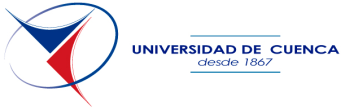 Dirección de Investigación -DIUC-Informe SEMESTRAL de Avance deL Proyecto DE INVESTIGACIÓNNombre CompletoCargoFecha de Inicio de actividades del presente periodo% de aporte al desarrollo de las actividades encomendadas